Publicado en Barcelona el 29/04/2021 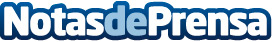 CALVET reafirma su compromiso social con las familias más desfavorecidas de BarcelonaCALVET continúa un año más trabajando para ayudar a las personas más desfavorecidas mediante acciones humanitarias en favor de los sectores más afectados por la crisis, provocada esta vez por la pandemia de la COVID-19, donando 360 lotes de primera necesidad a personas en estado de precariedadDatos de contacto:Mariela Molina Cortihttps://calvetpremium.com/932387200Nota de prensa publicada en: https://www.notasdeprensa.es/calvet-reafirma-su-compromiso-social-con-las_1 Categorias: Inmobiliaria Comunicación Marketing Sociedad Cataluña Solidaridad y cooperación Recursos humanos http://www.notasdeprensa.es